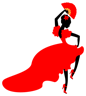 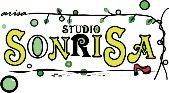 ♪フラメンコクラス♪　　～生徒募集中～　初めての方、ブランクのある方も基礎から学べます！　是非、見学、体験にいらしてください!新クラス開講により、一緒にスタートできる仲間を募集していますお友達同士での参加も大歓迎です！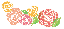 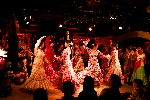 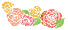 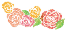 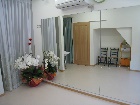 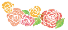 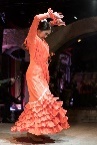 